ПОСТАНОВЛЕНИЕШУÖМот  20.11.2023 № 11/г-115г. Сыктывкар, Республика Коми О назначении проведения публичных слушаний по проекту бюджета муниципального образования городского округа «Сыктывкар» на 2024 год и плановый период 2025 и 2026 годовРуководствуясь решением Совета МО ГО «Сыктывкар» от 14.04.2006 № 26/04-392 «Об утверждении Порядка организации и проведения публичных слушаний, проводимых на территории муниципального образования городского округа «Сыктывкар»,ПОСТАНОВЛЯЮ:Назначить проведение публичных слушаний по проекту бюджета муниципального образования городского округа «Сыктывкар» на 2024 год и плановый период 2025 и 2026 годов на 04 декабря 2023 г. в 11 ч. 00 мин. Определить местом проведения публичных слушаний зал заседаний администрации МО ГО «Сыктывкар», расположенный по адресу: г. Сыктывкар, ул. Бабушкина, д.22, каб. 317.Утвердить организационный комитет по подготовке и проведению публичных слушаний в составе:Поручить организационному комитету по подготовке и проведению публичных слушаний:довести до сведения жителей МО ГО «Сыктывкар» путем размещения на официальных сайтах администрации МО ГО «Сыктывкар» (сыктывкар.рф), Совета МО ГО «Сыктывкар» (www.syktyvkar-sovet.ru), публикации в средствах массовой информации (газета «Панорама столицы»), а также путем использования федеральной государственной информационной системы «Единый портал государственных и муниципальных услуг (функций)»:- краткую информацию по проекту бюджета муниципального образования городского округа «Сыктывкар» на 2024 год и плановый период 2025 и 2026 годов и источнике его размещения;- информацию об инициаторе публичных слушаний;- контактную информацию об организационном комитете по подготовке и проведению публичных слушаний;- информацию о результатах проведения публичных слушаний по проекту бюджета муниципального образования городского округа «Сыктывкар» на 2024 год и плановый период 2025 и 2026 годов;2) провести публичные слушания в срок, указанный в пункте 1 настоящего постановления.Настоящее постановление вступает в силу со дня его принятия и подлежит официальному опубликованию.Контроль за исполнением настоящего постановления возложить на главу МО ГО «Сыктывкар» - руководителя администрации Голдина В.Б.Глава МО ГО «Сыктывкар» - руководитель администрации              			                           В.Б. ГолдинГЛАВА муниципального образования городского округа «Сыктывкар» -РУКОВОДИТЕЛЬ АДМИНИСТРАЦИи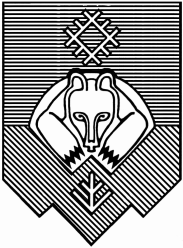 «СЫКТЫВКАР» кар кытшЛÖн муниципальнÖЙ ЮКÖНСА ЮРАЛЫСЬ - АДМИНИСТРАЦИЯСА ЮРНУÖДЫСЬПредседатель оргкомитета- Туркова Л.В.  –  заместитель руководителя администрации МО ГО «Сыктывкар»Заместитель председателя  оргкомитета  - Ладанова Н.И. – и.о. начальника Департамента  финансов администрации МО ГО «Сыктывкар» Секретарь  оргкомитета- Мательская Н.А. – начальник сводно-аналитического отдела Департамента финансов администрации МО ГО «Сыктывкар»  Члены  оргкомитета- Логина Н.Г.  – председатель постоянной комиссии по бюджету, налогам и экономическому развитию Совета МО ГО «Сыктывкар»- Литвина С.Е. – председатель постоянной комиссии по социальным вопросам Совета МО ГО «Сыктывкар»